Meghívóa REGIONET Competitive projekt sajtótájékoztatóval egybekötött zárórendezvényéreIdőpont: 2019. június 17. hétfő, 19:45-től 20:45 óráigRendezvény helyszíne: Weingut Gerhard Markowitsch, Pfarrgasse 6, 2464 GöttlesbrunnA REGIONET Competitive határon átnyúló INTERREG projekt 2019 júliusában végéhez érkezik. Az osztrák-magyar határtérségben megvalósított projekt célja a vállalkozások térségi és bilaterális szintű, valamint ágazatspecifikus együttműködésének elmélyítése, illetve versenyképességük erősítése volt, stratégiai partnerség kiépítése által.A projekt zárásának alkalmából szeretnénk áttekintést nyújtani a hálózatépítés folyamatáról, illetve a REGIONET Competitive projekt eredményeiről, valamint bemutatni az élelmiszeripar és helyi ellátás területén kialakított vállalkozói együttműködéseket.Program19:45 óra: Köszöntő és rövid visszatekintés a REGIONET Competitive projektre20:00 óra: Együttműködő vállalkozások pódiumbeszélgetése és az együttműködési megállapodások szimbolikus aláírásaA sajtótájékoztató keretében szeretettel meghívjuk egy regionális büfévacsorára és borkóstolóra.JELENTKEZÉS: 2019. június 13-ig a c.kling@roemerland-carnuntum.at e-mail címenA rendezvényen való részvétel ingyenes.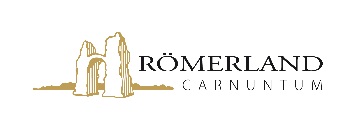 Tolmácsolás és harapnivaló biztosított.